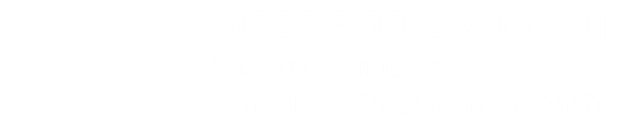 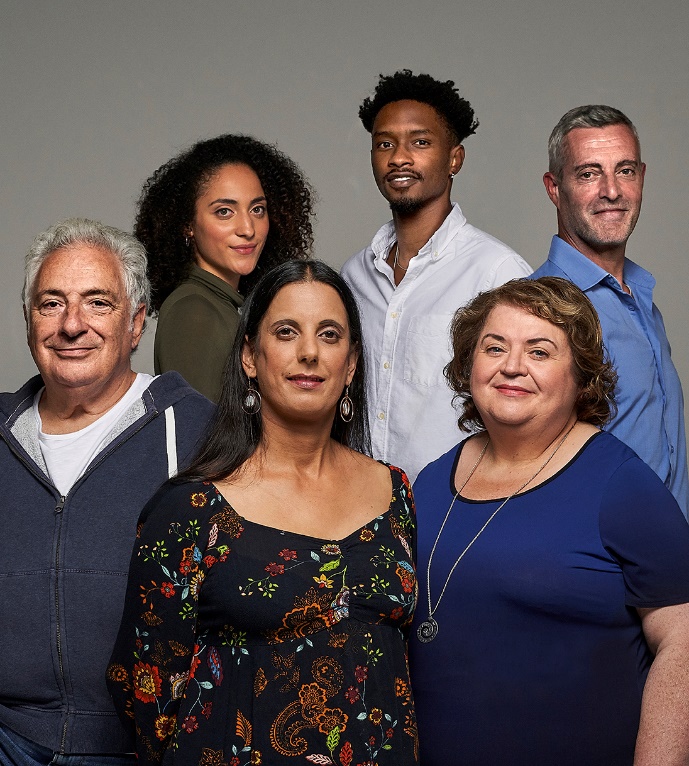 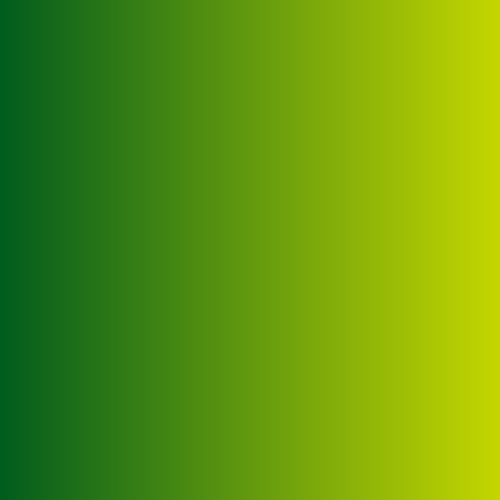 Scotland’s Census 2022 Outputs Consultation questionnaire Contents1.	Introduction	32.	Why we are consulting	63.	Output products	114.	Geography	245.	New questions for the 2022 Census	276.	Changes to questions from 2011 Census	367.	Population-base specifications	388.	Scotland’s Census website	409.	Any other requirements	45IntroductionScotland’s CensusNational Records of Scotland (NRS) is responsible for conducting the census in Scotland.Scotland has relied for more than 200 years on the information the census provides. It remains the best way to gather vital information which government, councils, the NHS and a range of users in the public, private and third sectors need. The results support the planning and delivery of a wide range of public services which improve the lives of those living and working in Scotland. Scotland’s Census is a complex programme which, in common with other modern censuses, consists of many elements. It brings together high quality census returns, a coverage survey, peer reviewed statistical techniques, and the use of high quality administrative data to support the work we do to understand more about the households who did not respond, and our broader quality assurance work. Almost 90% of households made a census return, with 90% of those completing their census return online. We recently published the paper Securing high quality census outputs and population estimates, this is an update on how NRS is bringing together the information from Scotland’s Census Collect 2022, the Census Coverage Survey 2022 and administrative data within its statistical estimation methodology to secure high quality Census outputs and population estimates which represent 100% of Scotland’s population. In doing this we continue to work closely with the International Steering Group, successfully implementing their advice, including that set out in their paper to one of Scotland’s Parliamentary Committees on the importance of the role that administrative data must now play in the delivery of high quality Census outputs.Why we are consultingWe have a number of key objectives for Scotland’s Census 2022 which include: to produce high quality resultsto generate outputs that meet the needs of usersto produce timely outputs to maximise benefitsAs we have developed our plans for Census we have engaged with a wide range of stakeholders to understand user needs and seek feedback on our plans. This consultation is part of this approach and seeks views on the data we intend to publish and the tools we will use to do this. We ran a Topic consultation between 8 October 2015 and 15 January 2016 to ask census users what topics they thought should be included in the next census.Our topic consultation report details what we learned.Stakeholders helped to shape the questions asked in Scotland’s Census. We consulted with groups all over Scotland to develop and test questions to ensure they were acceptable to the public and that they collected the data required by data users. The questions asked in Scotland’s Census 2022 were agreed by the Scottish Parliament during their scrutiny of the census legislation. You can find a link to the question set on our website. What we are askingThis consultation covers a number of aspects of our plans for publishing census data. We are asking users to give us their views on: - the order and sequencing of topics publishedthe tools we use to publish datathe geographical levels that data are published athow changes to census questions impact users’ planned work/researchwhat users need from the new census questionsResponding to the consultation The best way to respond to this consultation is online. You can provide a response to any or all topics. However, please answer all of the questions for each of the topics that you choose to respond to. This will help us fully understand your requirements. For example, there are different consultation questions for new topics which have not previously been included in Scotland’s Census. If you wish to respond to this consultation via email or on paper, please complete this questionnaire and send to the email address below. Alternatively you can request a paper form from the e-mail or postal address below. When completed, please send to one of the following: email: 	OutputsConsultation@nrscotland.gov.uk post:		Scotland’s Census 2022 Outputs Consultation
		Ladywell House 
		Ladywell Road 
		Edinburgh 
		EH12 7TF How we use your data We collect information from respondents to help us better understand who our data users are and what their user needs are. We ask for respondents for their name, email address, how they use census data and some details on their organisation if they are responding in a professional capacity. We may publish responses to support transparency in our decision making process. We may attribute responses to respondents and/or include data supplied by respondents where permission has been given to do so. We never publish email or postal addresses.Please also be aware that information provided within a consultation response could be made publicly available if requested under a Freedom of Information request.Email addresses are used to send an acknowledgement of response following submission. They may also be used to contact you in the future in relation to the consultation exercise if you give consent to be contacted.For more information about how National Records of Scotland collects and processes your personal information please see the privacy notice on the Scotland’s Census website. Why we are consultingContact details for you or your organisationContact details must be provided so that the National Records of Scotland can receive your submission.What is your full name?MandatoryWhat is your email address?You will automatically receive an acknowledgement email when you submit your response.MandatoryAre you responding to this consultation in a personal or a professional capacity?Mandatory  Personal  ProfessionalAre you answering this consultation on behalf of an organisation?Mandatory Yes NoIf you selected ‘Yes’, please provide the name of the organisation below.Data user typeThis information will assist us in monitoring the range of users that have responded to this consultation.What sector do you work in?Mandatory No sector, I am responding in a personal capacity Academic or research Central government Charity and voluntary Commercial Journalist or media Local government  Other public body, for example health, transport, emergency services Religion or faith  Other If you selected ‘Other’, please provide your organisation’s sector below.Have you or your organisation used data or analysis produced by NRS from previous censuses?Use of data visualisations, such as maps, is considered use of analysis Yes, data only Yes, analysis only Yes, both data and analysis NoDo you or your organisation intend to use data or analysis produced by the NRS from Scotland’s Census 2022?Use of data visualisations, such as maps, is considered use of analysis Yes, data only Yes, analysis only Yes, both data and analysis NoWhich topic areas would you access Census 2022 data or analysis products on?Select all that apply. If you are interested in multivariate analysis, please note the primary topic or topics of interest.  Demography and migration Ethnic group, national identity, language and religion British Sign Language (BSL) Sexual orientation Trans status or history Health, disability and unpaid care Housing Communal establishments Labour market Travel to work and/or study Education UK Armed Forces veterans None, I would not access Census 2022 analysis productsPlease provide details if you have any specific user needs for the topic selectedLooking at the sentences below, select the one that best describes your typical need to access information from the NRS I regularly use census data I may have an occasional need for census data I have never visited the Scotland’s Census website.Looking at the sentences below, select the one that best describes why you use census data I use census data as part of my job or studies I use census data as part of a product/service I offer I use census data to inform policy decision making within my department, organisation or company I visit the Scotland’s Census website to see how the information collected is used I use the Scotland’s Census website to get information on my local area I don’t use census data  OtherIf you selected ‘Other’, please provide details on why you use census data below.Publishing consultation responsesWe plan to publish all survey response received to support transparency in our decision-making process. We will not publish any personal contact details, such as email addresses. If you are responding in a professional capacity on behalf of an organisation, the name of your organisation will be published. Please be aware that any information provided in response to this consultation could be made publicly available, if asked for under a Freedom of Information request.We’d like to send you email notifications when we publish responses to this consultation. Would you be happy for us to do so?Mandatory Yes NoIf we publish your consultation response, are you happy for your name to be included? Mandatory Yes NoWould you be interested in taking part in other Census 2022 user engagement activities?If you would like to be kept informed of Census 2022 user engagement activities, for example user research, we will contact you with upcoming opportunities and information on how to get involved. Mandatory Yes NoOutput productsThis section covers our plans for the 2022 Census outputs products. The questions here will focus on how we plan to publish data, what we plan on publishing and when. Your feedback will ensure that our plan is built around user need. Flexible Table BuilderThese questions relate to the Flexible Table Builder. This will be the primary dissemination tool for 2022 Census outputs. It will allow users to create their own Census tables.Do you plan to use the Flexible Table Builder to create your own Census output tables or modify the pre-defined tables? Yes NoIf you selected ‘No’, please provide your reason below.As the Flexible Table Builder will allow users to create their own census tables we will reduce the number of pre-defined tables we publish.Census outputs consultation - Content spreadsheetDo you have concerns with this approach? Yes NoIf you selected ‘Yes’, please provide your reason below.Which Scotland’s Census 2022 outputs do you plan to use?Select all that apply Flexible Table Builder Area Overviews Static tables Bulk Data downloads Commentary and analysis  Accessing outputs through APIDo the classifications proposed for the variables to be included in the Flexible Table builder meet your needs?Census outputs consultation - Content spreadsheet Yes, fully Yes, partially No If you selected ‘No’ or ‘Yes, partially’, please provide your requirements and explain why you need this information. If you know the precise variable classifications needed, please state these.Would you be interested in creating a user account to save tables you build and custom geographies (built up from combining existing geographies)? Yes NoIf you selected ‘No’, please provide your reason below.Which of the following would you be interested in regarding the Flexible Table Builder?Select all that apply Online events with demonstrations on how to use the tool Video demonstrations available on the website Written user guides published on the website None of the aboveTopic summary tablesThese questions are on our plans for publishing topic summary tables. The information provided will be used to help us decide the order in which we publish this data. Please provide as much detail as possible to help us identify user priorities.Do you have a preference on the ordering of the topic-staggered approach to phase two?The topics are: Demography and migrationEthnic group, national identity, language & religionSexual orientation and trans status or historyHealth, disability and unpaid careHousingLabour market and travel to work Education UK Armed Forces veterans  Yes  NoIf you selected ‘Yes’, please provide your preferred ordering and explain why you need this information.We are publishing one set of topic summary tables for census outputs and no longer using the Key Statistic (KS) and Quick Statistic (QS) table codes.Do you have concerns with this approach? Yes NoIf you selected ‘Yes’ please explain why.Does the proposed list of topic summary tables to be published as part of phase two meet your data user needs?Census outputs consultation - Content spreadsheet  Yes, fully   Yes, partially  No If you selected ‘No’ or ‘Yes, partially’, please provide your requirements and explain why you need this information. If you know the precise variable classifications needed, please state these.Multivariate tablesThese questions are on our plans for publishing multivariate tables. NRS is proposing a reduced list of these tables as the Flexible Table Builder will allow users to create their own tables, your feedback will help NRS determine the final list of multivariate tables that we publish. We are publishing one set of multivariate tables for census outputs and no longer using the detailed characteristics (DC) and Local Characteristics (LC) table codes.Do you have concerns with this approach?  Yes No If you selected ‘Yes’ please provide your reason below.Does the proposed list of multivariate tables to be published as part of phase three meet your data user needs?Census outputs consultation - Content spreadsheet Yes, fully  Yes, partially No If you selected ‘No’ or ‘Yes, partially’, please provide your requirements and explain why you need this information. If you know the precise variable classifications needed, please state these.For the pre-defined multivariate tables for outputs would you prefer More detail in the variable classifications, although not available at the lowest level of geography  Tables available at all geographies down to Output Area with less detailed classifications (where necessary due to SDC concerns) Other, please describe your needs regarding multivariate tables. If this is dependent on the topic please list the topics which your requirements relate to Please rank the following factors in order of importance in relation to your needs for undertaking analysis by age.‘1’ is most important, and ‘5’ is least important. If a factor is not important at all, please write “n/a”. ____ Data for smaller geographical areas, for example data zone information____ Data that is cross tabulated with other variables, for examples sociocultural or employment data____ Data that provides a more detailed breakdown of age, providing more smaller age bands____ Data that is comparable with the England and Wales and Northern Ireland censuses____ Data that is comparable with previous CensusesPlease provide the reasoning behind your answer.Microdata and Origin Destination dataThese questions cover our planned microdata and origin destination products for the 2022 census. Your feedback will help us understand who the users of these products are and the requirements for these products.  Do you plan to use any of the Microdata files?Select all that apply Yes, Public/Teaching Microdata file Yes, Safeguarded Microdata samples  Yes, Secure Microdata  No Please provide your requirements and explain why you plan to use this data.  Do the proposed list of microdata files to be published as part phase four meet your data user needs? Yes, fully  Yes, partially No If you selected ‘No’ or ‘Yes, partially’, please provide your requirements and explain why you they do not meet your needs. Do you plan to use any of the Origin Destination data?Select all that apply Yes, Special Migration Statistics (SMS) Yes, Special Workplace Statistics (SWS) Yes, Special Student Statistics (SSS) No Please provide your requirements and explain why you plan to use this data. Does the proposed list of Origin Destination tables to be published as part of phase four meet your data user needs?Census outputs consultation - Content spreadsheet Yes, fully  Yes, partially No If you selected ‘No’ or ‘Yes, partially’, please provide your requirements and explain why you need this information. If you know the precise variable classifications needed, please state these.Workplace and daytime dataThese questions cover our planned workplace and daytime data products for the 2022 census. Your feedback will help us understand who the users of these products are and the requirements for these products.  Do you plan to use workplace and/or daytime data?Select all that apply Yes, Workplace Yes, Daytime No Please provide your requirements and explain how you plan to use this data. Does the proposed list of workplace and daytime tables to be published as part of phase four meet your data user needs?Census outputs consultation - Content spreadsheet Yes, fully  Yes, partially NoIf you selected ‘No’ or ‘Yes, partially’, please provide your requirements and explain why you need this information. If you know the precise variable classifications needed, please state these.Analytical reportsThese questions cover the planned analytical reports for the 2022 census. These reports will include more detailed analysis which may not be suitable for standard outputs. Your feedback will help NRS determine what reports should be published and what is included within those reports. Do you plan to use any of the following analytical reports?Select all that apply Inhabited Islands Gaelic language Sexual Orientation Trans status or history Equality UK Armed Forces veterans None of the abovePlease provide what information you require from each of the analytical reports that you plan to use. Do the plans for Census 2022 analytical reports meet your needs? Yes, fully Yes, partially No If you selected ‘Yes, partially’ or ‘No’ please provide your requirements and explain what additional information you require. Proposals for new derived variablesWe’re investigating seven new variables related to education and employment. These are:adult studentsnot in employment, education or training (NEETs)key or critical workerQuestions on each proposal are included below.Please provide as much detail as possible to justify your needs. For example, what policy or planning decisions would the data analysis affect? Decisions will also take into consideration factors such as data quality and statistical disclosure control. All proposals are at an early stage of development and we aim to further understand user needs through this consultation. There is no guarantee that it will be possible to produce these variables, but we are keen to understand user needs better before we investigate them more fully.Would you use an adult student indicator if it were produced? Yes NoIf you selected ‘Yes’, please describe the analysis you would undertake. Please state what data you need for that population, specifying the variables and geographies you require, and why the analysis is needed.Is there a specific definition of student you require? Yes NoIf you selected ‘Yes’, please provide the definition of student you require.Please rank the following factors in order of importance in relation to your needs for analysis of students.‘1’ is most important, and ‘4’ is least important. If a factor is not important at all, please write “n/a”. ____ Data for smaller geographical areas, for example Data Zone information____ Data that is cross tabulated with other variables, for examples sociocultural or employment data____ Data that is comparable with previous Scotland’s Censuses____ Data that is comparable with the England and Wales and Northern Ireland censuses Please provide the reasoning behind your answer.Would you use a Not in employment, education, or training (NEETS) indicator if it were produced? Yes NoIf you selected ‘Yes’, please describe the analysis you would undertake. Please state what data you need for that population, specifying the variables and geographies you require, and why the analysis is needed.Please rank the following factors in order of importance in relation to your needs for analysis of NEETs.‘1’ is most important, and ‘4’ is least important. If a factor is not important at all, please write “n/a”.____ Data for smaller geographical areas, for example Data Zone information____ Data that is cross tabulated with other variables, for examples sociocultural or employment data____ Data that is comparable with previous Scotland’s Censuses____ Data that is comparable with the England and Wales and Northern Ireland censuses Please provide the reasoning behind your answer.Would you use a key or critical worker variable if it was produced? Yes NoIf you selected ‘Yes’, please describe the analysis you would undertake. Please state what data you need for that population, specifying the variables and geographies you require, and why the analysis is needed.Is there a specific definition of key or critical worker you require? Yes, UK government definition Yes, other definition NoIf you selected ‘Yes, other definition’, please provide the definition of key or critical worker you require.Please rank the following factors in order of importance in relation to your needs for analysis of key or critical workers.‘1’ is most important, and ‘4’ is least important. If a factor is not important at all, please write “n/a”.____ Data for smaller geographical areas, for example Data Zone information____ Data that is cross tabulated with other variables, for examples sociocultural or employment data____ Data that is comparable with previous Scotland’s censuses____ Data that is comparable with the England and Wales and Northern Ireland censuses Please provide the reasoning behind your answer.Additional data needsAre there any new derived variables you require that have not been discussed in this consultation? Yes NoIf you selected ‘Yes’, please describe:the additional derived variable you require, providing definitions where possible the additional analysis that you plan to do using this variable and the value of undertaking this research where relevant, the tables you require and what geography what planning or policy decisions could this analysis feeds intoIf you plan more than one additional piece of analysis, please list out each one separately in the subsequent questions.First additional derived variable proposalSecond additional derived variable proposalAny other additional derived variable proposalsEmerging data needsScotland’s Census 2022 will provide insights in to the population of Scotland on 20 March 2022. This will provide detailed statistics after periods of change including the EU Exit and the coronavirus pandemic. This will provide an opportunity for users to produce analysis on these changes. This section covers emerging needs and an opportunity for users to provide details on any impacts on plans caused by these changes. Is there any new analysis of 2022 Census 2022 data that you are planning due to the current period of economic and societal change? Yes NoIf you selected ‘Yes’, please describe the additional analysis that you plan to do and the value of undertaking this research. For example, please state what variables you require and at what geography. What planning or policy decisions could this analysis feed into? If you are planning more than one additional piece of analysis, please list out each one separately in the following questions.Additional analysis proposalsData user need for UK dataThe information provided will be used when deciding if and how to present data for Scotland, England, Wales and Northern Ireland together.Do you plan to use UK level data or comparable data for small areas across the UK? Yes NoIf you selected ‘Yes’, please provide detail of what data you would use and what it will be used for. Examples of this might include what variables you need for your analysis and at what geography. GeographyThis section of the questionnaire focuses on our plans for the geography products that NRS will produce to use alongside Census data. The information provided in this section help ensure that users can get the Census data at the right geography for their work/research. Census GeographiesThese questions ask about the proposed list of geographies that we plan to make census data available for. Which of the standard geographies do you plan to use with 2022 Census data?Select all that apply Scotland Local Authority/Council Area Electoral Ward Data Zones Output Area Civil Parish Scottish Parliamentary Constituencies Health Board Areas Settlement and Localities United Kingdom Parliamentary Constituencies Island groups  Scottish Parliamentary Regions Community Health Partnerships National ParksPlease provide detail of what data you would use for that geography and what it will be used for. Examples of this might include what variables you need for your analysis and at what geography. Does the list of proposed Standard geographies meet your needs? Yes NoIf you selected ‘No’, please describe the geographies you need data aligned with.The Detailed Characteristics (DC) and Local Characteristics (LC) postcode sector geographies previously used in the 2011 census will not be created for 2022 outputs. Do you have concerns with this approach?  Yes NoIf you selected ‘No’, please detail your reasons why below. Which of the proposed non-standard geographies do you plan to use with 2022 Census data?Select all that apply Intermediate zones Travel to work areas Workplace zones Grid squares UK International Territorial Levels (Equivalent to NUTS)Please provide detail of what data you would use for that geography and what it will be used for. Examples of this might include what variables you need for your analysis and at what geography. Does the list of proposed non-standard geographies meet your needs? Yes NoIf you selected ‘No’, please describe the geographies you need data aligned with.Do you plan to use the boundary products produced by NRS and if so are there any particular formats you require? Yes (Please expand on the format required below) No New questions for the 2022 Census This section focuses on the new questions which have been asked as part of the 2022 Census. These questions have been included in the census for the first time following NRS identifying a key user need for this information. The feedback provided will help us identify who the users of this data are and what their user needs are. Trans Status or historyThese questions are on the new trans status or history question. The information provided will be used to further develop plans for publishing data and analysis on this question.Do the plans for the output classifications for the Trans Status or history derived variable meet your data needs? Yes, fully Yes, partially No If you selected ‘Yes, partially’ or ‘No’ please provide your requirements and explain what additional information you require. Which of the planned outputs on the trans status or history question do you plan to use?Select all that apply Pre-defined tables Trans status or history variable within the Flexible Table Builder Analytical report Commentary and analysis on the website None of the aboveIf you selected ‘None of the above’ and have user needs not met with the options above please provide your requirements and explain why you need this information. If you know the specific subgroups your analysis will need, please state these.Please rank the following factors in order of importance in relation to your needs for Trans status or history data.‘1’ is most important, and ‘5’ is least important. If a factor is not important at all, please write “n/a”.____ Counts at more detailed levels of geographies____ Cross-tabulation with age by location (Local Authority and above, lower geographic levels if possible)____	Cross-tabulations with other variables such as protected characteristics and equality outcome markers (At Scotland level, lower geographic levels if possible)____ More detailed categorisation of people who consider themselves to be trans, or have a trans history____ Data that is comparable with the England and Wales censusPlease provide the reasoning behind your answer.Sexual orientationThese questions are on the new sexual orientation question. The information provided will be used to further develop plans for publishing data and analysis on this question.Do the plans for the output classifications for the sexual orientation derived variable meet your data needs? Yes, fully Yes, partially No If you selected ‘Yes, partially’ or ‘No’ please provide your requirements and explain what additional information you require. Which of the planned outputs on the sexual orientation question do you plan to use?Select all that apply Pre-defined tables Sexual orientation or history variable within the Flexible Table Builder Analytical report Commentary and analysis on the website None of the aboveIf you selected ‘None of the above’ and have user needs not met with the options above please provide your requirements and explain why you need this information. If you know the specific subgroups your analysis will need, please state these.Please rank the following factors in order of importance in relation to your needs for sexual orientation information.‘1’ is most important, and ‘5’ is least important. If a factor is not important at all, please write “n/a”.____ Counts at more detailed levels of geographies____ Cross-tabulation with age by location (Local Authority and above, lower geographic levels if possible)____ Cross-tabulations with other variables such as protected characteristics and equality outcome markers (At Scotland level, lower geographic levels if possible)____ More detailed categorisation of sexual orientation____ Data that is comparable with the England and Wales and Northern Ireland censusesPlease provide the reasoning behind your answer.UK Armed Forces veterans These questions are on the new UK Armed Forces veterans question. The information provided will be used to further develop plans for publishing data and analysis on this question.Which of the following proposed variables on UK Armed Forces veterans do you plan to use?Select all that apply. UK Armed Forces veterans  An indicator for whether a household contains any UK Armed Forces veterans None of these meet my analysis needsIf you selected ‘None of these’ please provide your requirements and explain why you need this information. If you know the specific subgroups your analysis will need, please state these.Which of the planned outputs on the UK Armed Forces veterans question do you plan to use?Select all that apply Pre-defined tables UK Armed Forces veterans variable within the Flexible Table Builder Analytical report Commentary and analysis on the website None of the aboveIf you selected ‘None of the above’ and have user needs not met with the options above please provide your requirements and explain why you need this information. If you know the specific subgroups your analysis will need, please state these.Please rank the following factors in order of importance in relation to your needs for UK Armed Forces veterans information. ‘1’ is most important, and ‘4’ is least important. If a factor is not important at all, please write “n/a”. ____ Counts at more detailed levels of geographies____ Cross-tabulation with age by location (Local Authority and above, lower geographic levels if possible)____ Cross-tabulations with other variables such as protected characteristics and equality outcome markers (At Scotland level, lower geographic levels if possible)____ Data that is comparable with the England and Wales and Northern Ireland censusesPlease provide the reasoning behind your answer.PassportsThese questions are on the new passports question. The information provided will be used to further develop plans for publishing data and analysis on this question.Do the proposed passports variables meet your needs?Select all that apply. Yes, indicator for whether respondent holds a passport Yes, variable combining country of birth with UK citizenship status Yes, indicator for whether respondent holds a UK passport Yes, indicator for whether someone holds dual citizenship Yes, detailed dual citizenship breakdown Yes, variable indicating whether respondent holds a UK, EU, other Europe or non-European passport Yes, variable with detailed breakdown of non-UK/non-European citizenship Yes, indicator for households which contains individuals with different citizenships  No, none of these meet my analysis needsIf you selected ‘No’ please provide your requirements and explain why you need this information. If you know the specific subgroups your analysis will need, please state these.Which of the planned outputs on the passports question do you plan to use?Select all that apply Pre-defined tables Passports variable within the Flexible Table Builder Commentary and analysis on the website None of the aboveIf you selected ‘None of the above’ and have user needs which are not met with the options above please provide your requirements and explain why you need this information. If you know the specific subgroups your analysis will need, please state these.Please rank the following factors in order of importance in relation to your needs for passport information. ‘1’ is most important, and ‘4’ is least important. If a factor is not important at all, please write “n/a”.____ Counts at more detailed levels of geographies____ Cross-tabulation with age by location (Local Authority and above, lower geographic levels if possible)____ Cross-tabulations with other variables such as protected characteristics and equality outcome markers (At Scotland level, lower geographic levels if possible)____ Data that is comparable with the England and Wales and Northern Ireland censusesPlease provide the reasoning behind your answer.British Sign Language (BSL)These questions are on the new British Sign Language (BSL) question. The information provided will be used to further develop plans for publishing data and analysis on this question.Do the proposed British Sign Language variables meet your needs?Select all that apply. Yes, indicator for whether respondent is a BSL user Yes, indicator on whether or not a BSL user’s main language is BSL or another language Yes, indicator for whether household contains any BSL users Yes, count of the number of BSL users in the household Yes, variable indicating whether or not BSL users are hearing impaired No, none of these meet my analysis needsIf you selected ‘No’ please provide your requirements and explain why you need this information. If you know the specific subgroups your analysis will need, please state these.Which of the planned outputs on the British Sign Language question do you plan to use?Select all that apply Pre-defined tables British Sign Language variables within the Flexible Table Builder Commentary and analysis on the website None of the aboveIf you selected ‘None of the above’ and have user needs not met with the options above please provide your requirements and explain why you need this information. If you know the specific subgroups your analysis will need, please state these.Please rank the following factors in order of importance in relation to your needs for British Sign Language information. ‘1’ is most important, and ‘4’ is least important. If a factor is not important at all, please write “n/a”. ____ Counts at more detailed levels of geographies____ Cross-tabulation with age by location (Local Authority and above, lower geographic levels if possible)____ Cross-tabulations with other variables such as protected characteristics and equality outcome markers (At Scotland level, lower geographic levels if possible)____ Data that is comparable with the England and Wales and Northern Ireland censusesPlease provide the reasoning behind your answer.BedroomsThese questions are on the new bedrooms question. The information provided will be used to further develop plans for publishing data and analysis on this question.Do the proposed bedrooms variables meet your needs?Select all that apply. Yes, count of the number of bedrooms in a household Yes, variable which calculates the number of persons per bedroom in the household Yes, variable estimating the number of bedrooms required in a household based on the number and type of residents within the household. Yes, occupancy rating variable which calculates the difference between the actual number of bedrooms in the household and the required number of bedrooms for the household No, none of these meet my analysis needsIf you selected ‘No’ please provide your requirements and explain why you need this information. If you know the specific subgroups your analysis will need, please state these.Which of the planned outputs on the Bedrooms question do you plan to use?Select all that apply Pre-defined tables Bedrooms variables within the Flexible Table Builder Commentary and analysis on the website None of the aboveIf you selected ‘None of the above’ and have user needs not met with the options above please provide your requirements and explain why you need this information. If you know the specific subgroups your analysis will need, please state these.Please rank the following factors in order of importance in relation to your needs for bedrooms information. ‘1’ is most important, and ‘3’ is least important. If a factor is not important at all, please write “n/a”. ____ Counts at more detailed levels of geographies____ Cross-tabulation with age by location (Local Authority and above, lower geographic levels if possible)____ Cross-tabulations with other variables such as protected characteristics and equality outcome markers (At Scotland level, lower geographic levels if possible)____ Data that is comparable with the England and Wales and Northern Ireland censusesPlease provide the reasoning behind your answer.Changes to questions from 2011 CensusThis section focuses on the questions which have changed for the 2022 Census. The feedback provided in this section will help NRS understand the impact of the changes on users and plan outputs based on user need. Ethnic groupThese questions are on the ethnic group question which has been updated for the 2022 with a new response options: ‘Roma’ and “Showman/Showwoman”.Do our plans for producing census analysis products on ethnic group meet your needs? Yes, fully Yes, partially No If you selected ‘Yes, partially‘ or ‘No’, please provide your requirements and explain why you need this information in as much detail as possible. For example, do you need detailed information on a specific ethnic group that is not included in the plan?Please rank the following factors in order of importance in relation to your needs for ethnic group information. ‘1’ is most important, and ‘5’ is least important. If a factor is not important at all, please write “n/a”. ____ Counts at more detailed levels of geographies____ Cross-tabulation with age by location (Local Authority and above, lower geographic levels if possible)____ Cross-tabulations with other variables such as protected characteristics and equality outcome markers (At Scotland level, lower geographic levels if possible____ More detailed categorisation of Ethnic Group____ Data that is comparable with the England and Wales and Northern Ireland censusesPlease provide the reasoning behind your answer.Are there any specific ethnic groups you are most interested in?Select all that apply Jewish Roma Showman/Showwoman  Sikh Other ethnic group I am interested in all ethnic groupsIf you selected ‘Other’, please list the other ethnic groups you are most interested in. Population-base specificationsThis section focuses on the population bases that will be available for use with 2022 census data. The feedback provided in this section will help ensure that the populations provided for use meet user’s needs.Main population basesThis question is on the main the population bases, these are the population bases that majority of the standard outputs will use. These will be made available through the Flexible Table Builder for users to create their own outputs with.Which population bases do you plan to use for your analysis?Select all that apply. For each of the listed populations, a question on planned analysis follows. usual residents households usual residents in households communal establishments usual residents in communal establishments household reference persons (HRP) None of the aboveIf you selected ‘None of the above’, please provide your requirements and explain why you need this information. Secondary population basesThis question is on the Secondary population bases. These may not be available through the Flexible Table Builder due to statistical disclosure control considerations. The feedback provided will help NRS determine the user needs for these populations. Which secondary population bases do you plan to use for your analysis?Select all that apply. For each of the listed populations, a question on planned analysis follows. Dwellings Families Dependent children None of the aboveIf you selected ‘None of the above’, please provide your requirements and explain why you need this information. Alternative population basesThese questions are on the alternative population bases which use the data on travel to work/study. The feedback provided will help NRS understand who the users of this data are and what requirements they have.Which alternative population bases do you need for your analysis?Select all that apply. For each of the listed populations, a question on planned analysis follows. Workplace  Workday None of the aboveIf you selected ‘None of the above’, please provide your requirements and explain why you need this information. Do the plans for Census 2022 analysis on alternative population bases meet your data user needs? Yes, fully Yes, partially No If you selected ‘Yes, partially’ or ‘No’, please provide your requirements and explain why you need this information. If you know the precise variable classifications needed, please state these.Scotland’s Census websiteThis section covers the Scotland’s Census website. This is where users will access the 2022 census outputs. It was launched in May 2021 in preparation for the 2022 census. Feedback provided through this section will allow NRS to review the performance of the site so far and identify improvements ahead of publishing 2022 census data.Census results – Search Census data This section covers the ‘Search Census data’ section of the website. This is where users can access Census output tables. Have you used the ‘Search Census data’ section of the website to access 2001 and/or 2011 Census output tables and if so did it meet your needs? Yes, fully Yes, partially No I haven’t used it Please provide feedback on your experience using this section of the website.  Do you plan to use this section of the website to access pre-defined census tables? Yes NoCensus results – Area OverviewsThis section covers the ‘Area Overviews’ section of the website. This has been designed to allow users to quickly view summary statistics for multiple geography types and quickly compare against previous Censuses or other areas.Have you used the ‘Area overviews’ section of the website to access 2001 and/or 2011 Census output tables and if so did it meet your needs? Yes, fully Yes, partially No I haven’t used it Please provide feedback on your experience using this section of the website. Do you plan to use the ‘Area Overviews’ section of the website to access summary statistics for the 2022 Census? Yes NoFlexible Table BuilderThis section covers our plans for the Flexible Table Builder, which will be our primary dissemination tool for 2022 Census outputs. The Flexible Table Builder was available to users to test during a public beta which ran from May 2021 to October 2021.Did you use the Flexible Table builder during the public beta and if so did it meet your needs? Yes, fully Yes, partially No I haven’t used it Please provide feedback on your experience using this section of the website. Do you plan to use the Flexible Table Builder to access 2022 Census data? Yes NoDo you plan to create an account to save tables that you build and custom geography groupings? Yes NoWould you be interested in attending training sessions where NRS provides users instructions on how to use the Flexible Table Builder? Yes NoDownload DataThis section covers the ‘Download data’ section of the website, this is where users can download bulk files of all standard tables from the 2011 and 2001 censuses and find information on the commissioned tables service. Have you used the ‘Download data’ section of the website to access 2001 and/or 2011 Census bulk files and if so did it meet your needs? Yes, fully Yes, partially No I haven’t used it Please provide feedback on your experience using this section of the website.  Do you plan to use bulk data files for the 2022 Census? Yes NoWould you be interested in accessing 2022 Census data though an API? Yes NoHave you requested any commissioned tables from the 2001 and/or 2011 Censuses and if so did it meet your needs? Yes, fully Yes, partially No I haven’t used it Please provide feedback on your experience using this section of the website. Case StudiesThis section covers the Case Studies section of the website, this provides users with examples of how Census data has been used.Have you used the Case studies section of the website to access metadata on the 2001 and/or 2011 census data and if so did it meet your needs? Yes, fully Yes, partially No I haven’t used it Please provide feedback on your experience using this section of the website. Metadata The section covers the ‘Metadata’ information on the Scotland’s Census website. This information is provided so that users know how the information was collected and provides information on whether or not data is comparable against previous Scottish censuses and other UK censuses. Have you used the metadata section of the website to access metadata on the 2001 and/or 2011 census data and if so did it meet your needs? Yes, fully Yes, partially No I haven’t used it Please provide feedback on your experience using this section of the website. Do you plan to use metadata for the 2022 Census? Yes NoAbout the Census This section covers the ‘About the Census’ area of the website. This is where users can find supporting information on the design and methods of the 2022 Census. Have you used the ‘About the census’ section of the website to access supporting information on the design and method of the Census and if so did it meet your needs? Yes, fully Yes, partially No I haven’t used it Please provide feedback on your experience using this section of the website. Any other requirementsThis section provides respondents an opportunity to highlight any other data or analysis requirements that they have which have not been covered in the consultation questionnaire. Do you have any data or analysis requirements related to any of the areas listed below, that will not be met and that you have not been able to comment on in this consultation?Select all that apply Output products Geography  New questions for the 2022 Census Changes to questions from 2011 Census Population-base specifications  Scotland’s Census website	 Proposals for feasibility work to derive new variables Emerging data needs Paradata OtherIf you selected ‘Other’ please provide more information.Which topics areas do your additional requirements relate to?Select all that apply. Demography and migration Ethnic group, national identity, language and religion British Sign Language (BSL) Sexual orientation Trans status or history Health, disability and unpaid care Housing Communal establishments Labour market Travel to work and/or study Education UK Armed Forces veterans OtherIf you selected ‘Other’ please provide more information.Describe your requirementsPlease provide detail on why you need this information. For example, what policy or planning decisions would the results affect? Please include details on variables and geographies you would need to meet each of your additional requirements.If you have any further comments on the content of this consultation, please provide these below.Thank you for taking the time to share your views through this consultation.